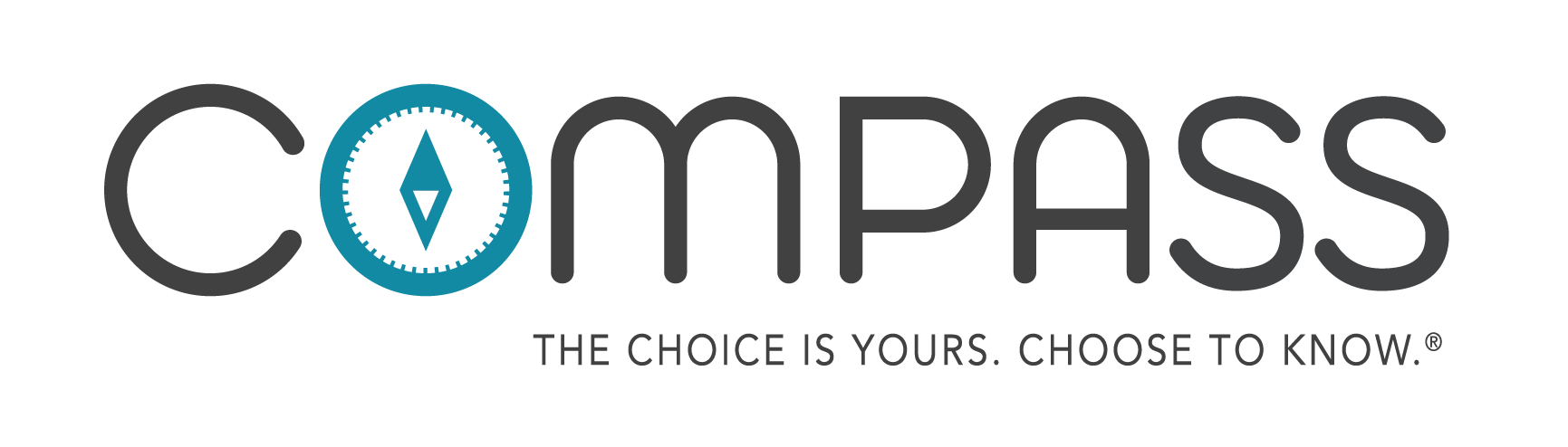 7th Grade Citation Guide:1. Dowshen, Steven, MD. "All About Puberty." KidsHealth.org. Oct. 2015. Web. 7 August 2018. <http://kidshealth.org/en/kids/puberty.html#>.2. Patricia, Hyde, MD. "Acne." Kids Health. N.p., 1 Jun. 2014. Web. 7 August 2018. <http://kidshealth.org/kid/grow/body_stuff/acne.html#>.3. Durani, Yamini, MD. "Female Reproductive System." KidsHealth.org. Mar. 2013. Web. 7 August 2018. <http://kidshealth.org/en/teens/female-repro.html#>.4. Melinda Ratini, DO, MS. "Your Guide to the Female Reproductive System." WebMD. N.p., 03 Dec. 2014. Web. 7 August 2018. <http://www.webmd.com/sex-relationships/guide/your-guide-female-reproductive-system>.5. Derrer, David T., MD. "The Male Reproductive System: Organs, Function, and More." WebMD. WebMD, 2016. 7 August 2018. <http://www.webmd.com/sex-relationships/guide/male-reproductive-system?page=3>.6. Dowshen, Steven, MD. “Male Reproductive System." KidsHealth.org. Oct. 2015. Web. 7 August 2018. <http://kidshealth.org/en/parents/male-reproductive.html#>.7. Gupta, Rupal Christine, MD. "What's Vaginal Discharge?" KidsHealth.org. Jan. 2015. Web. 7 August 2018. <http://kidshealth.org/en/kids/discharge.html>.8. Dowshen, Steven, MD. "Is It Normal to Get Erections?" KidsHealth.org. Sept. 2013. Web. 7 August 2018. <http://kidshealth.org/en/teens/normal-erections.html>.9.”CDC Fact Sheet: Information for Teens and Young Adults: Staying Healthy and Preventing STDs." Centers for Disease Control and Prevention. Centers for Disease Control and Prevention, 17 Nov. 2015. Web. 7 August 2018. <http://www.cdc.gov/std/life-stages-populations/STDFact-Teens.htm>10. “Condom Fact Sheet in Brief.” Centers for Disease Control and Prevention. CDC. 25 Mar 2013. Web. N.p., 7 August 2018. < http://www.cdc.gov/condomeffectiveness/brief.html>.11. "Contraception." Centers for Disease Control and Prevention. Centers for Disease Control and Prevention, 25 May 2016. Web. 7 August 2018. <http://www.cdc.gov/reproductivehealth/UnintendedPregnancy/Contraception.htm>.12. "National & State Data." The National Campaign to Prevent Teen and Unplanned Pregnancy. N.p., n.d. Web. 7 August 2018. <http://thenationalcampaign.org/data/landing>.13. “11 Facts About Teen Pregnancy.” DoSomething.org. N.p., n.d. Web. 7 August 2018. <https://www.dosomething.org/us/facts/11-facts-about-teen-pregnancy>14. "Teen Pregnancy Statistics." TeenHelp.Com. N.p., n.d. Web. 7 August 2018.  <https://www.teenhelp.com/teen-pregnancy/teen-pregnancy-statistics/>.15. "The Father Absence Crisis in America [Inforgraphic}." National Fatherhood Initiative. N.p., n.d. Web. 7 August 2018. <http://www.fatherhood.org/bid/190202/the-father-absence-crisis-in-america-infographic?utm_ campaign=The+Father+Absence+Crisis+%5BInfographic%5D&utm _source=facebook&utm_medium=social&utm_content=2628424 >.16. "STD vs STI - What's the Difference? - The STD Project." The STD Project. N.p., 03 May 2012. Web. 7 August 2018. <http://www.thestdproject.com/std-vs-sti-whats-the-difference/>.17. David, Janelle Marie. "STD List - Different Types of Bacterial STDs - The STD Project." The STD Project. N.p., 11 July 2012. 7 August 2018. <http://www.thestdproject.com/different-types-bacterial-stds/>.18. “Statistics.” American Sexual Health Association. 2018. Web. 8 August 2018. http://www.ashasexualhealth.org/stdsstis/statistics/.19. “Chlamydia - CDC Fact Sheet." Centers for Disease Control and Prevention. Centers for Disease Control and Prevention, 19 May 2016. Web. 15 August 2018. <http://www.cdc.gov/std/Chlamydia/STDFact-Chlamydia.htm>.20. "Gonorrhea - CDC Fact Sheet." Centers for Disease Control and Prevention. Centers for Disease Control and Prevention, 19 May 2016. Web. 15 August 2018. <http://www.cdc.gov/std/gonorrhea/stdfact-gonorrhea.htm>.21. "Trichomoniasis - CDC Fact Sheet." Centers for Disease Control and Prevention. Centers for Disease Control and Prevention, 20 May 2016. Web. 15 August 2018. <http://www.cdc.gov/std/trichomonas/stdfact-trichomoniasis.htm>.22. "Syphilis - CDC Fact Sheet." Centers for Disease Control and Prevention. Centers for Disease Control and Prevention, 20 May 2016. Web. 15 August 2018. <http://www.cdc.gov/std/syphilis/STDFact-Syphilis.htm>.23. "Genital Herpes - CDC Fact Sheet." Centers for Disease Control and Prevention. Centers for Disease Control and Prevention, 19 May 2016. Web. 15 August 2018. <http://www.cdc.gov/std/Herpes/STDFact-Herpes.htm>.24. "What Is Viral Hepatitis?" Centers for Disease Control and Prevention. Centers for Disease Control and Prevention, 26 May 2016. Web. 15 August 2018. <http://www.cdc.gov/hepatitis/abc/index.htm>.25. "Genital HPV Infection - Fact Sheet." Centers for Disease Control and Prevention. Centers for Disease Control and Prevention, 19 May 2016. Web. 15 August 2018. <http://www.cdc.gov/STD/HPV/STDFact-HPV.htm>.26. "HIV Basics." Centers for Disease Control and Prevention. Centers for Disease Control and Prevention, 03 May 2016. Web. 15 August 2018. <http://www.cdc.gov/hiv/basics/index.html>.27. “Stats.” N.p., n.d. Web. 7 August 2018. <http://www.xxxchurch.com/stats>.28. "Child Maltreatment." World Health Organization. N.p., Dec. 2014. Web. 15 August 2018. <http://www.who.int/mediacentre/factsheets/fs150/en/>.29. “National Sex Offender Website." Facts and Statistics. N.p., n.d. Web. 7 August 2018. <https://www.nsopw.gov/en-US/Education/FactsStatistics>.30. “Did You Know." Safely Ever After. Safely Ever After Inc. N.p., n.d. Web. 7 August 2018. <http://safelyeverafter. com/didyouknow.html>.31. “Human Trafficking.” Human Trafficking Hotline. N.p., n.d. Web. 9 August 2018. <https://humantraffickinghotline.org/type-trafficking/human-trafficking>.32. “11 Facts about Human Trafficking.” DoSomething.org. N.p., n.d. Web. 7 August 2018.  <https://www.dosomething.org/facts/11-facts-about-human-trafficking>.33. “Runaway Statistics.” National Runaway Safeline. N.p., n.d. Web. 8 August 2018. <https://arkofhopeforchildren.org/child-trafficking/child-trafficking-statistics>.34. “Sexual Offender Tactics and Grooming.” Laurel House. North and North-West Tasmania Sexual Assault Support Service. N.d. Web. 7 August 2018<http://laurelhouse.org.au/?page_id=36>.